Государственное бюджетное дошкольное образовательное учреждениедетский сад № 109 комбинированного вида  Невского района  Санкт-ПетербургаИнструктор по физической культуреСтогова Наталья ПетровнаСтарший воспитательПетрова Елена Александровна2022 г.Санкт-ПетербургВсем известно, что многие дети уже с рождения любят играть и плескаться в воде. Но не всегда у малышей есть возможность купаться в реке или озере. А некоторые родители в домашних условиях не дают достаточной свободы малышу для водных забав. Лето часто бывает холодное и пасмурное, и в остальное время года о купании в природных водоемах и говорить не приходится. А в бассейне можно плавать круглый год. Независимо от погоды в процессе плавания дети заряжаются положительными эмоциями, приятно осуществляется закаливание организма, повышается выносливость у дошкольников. Доказано, что детям нужно минимально 60 минут физических упражнений в день. В то же время они не должны перенапрягаться в спорте. Поэтому плавание можно назвать «золотой серединой». Огромная радость и неоценимая польза для физического развития – вот что подразумевают под собой регулярные детские занятия в бассейне. Все знают, что плавание – это один из самых простых способов решения проблем ребенка в области закаливания, чтобы малыш рос здоровым и физически развитым. Медицинские работники считают, что плавание – это один из немногих видов спорта, где не идет тяжелой нагрузки на позвоночник и суставы, потому что тело человека в процессе плавания находится в горизонтальном положении.Для дошкольников это особенно актуально, поскольку самое важное для спортивных занятий в ДОУ – не навредить здоровью ребенка, осуществить здоровьесбержение и укрепление организма маленького пловца.В каждом дошкольном учреждении разработана своя система оздоровительной работы. Но всегда в системе водных процедур особое место отводится плаванию.За многие годы наблюдений и анализа работы, мы выявили что оздоровление детей посредством плавания возможно лишь при тесном сотрудничестве детского сада и семьи, которое должно опираться на следующие принципы:родители и педагоги – партнеры, готовые к сотрудничеству;необходимость соблюдения единства целей и задач воспитания и оздоровления детей;регулярный анализ процесса взаимодействия семьи и дошкольного учреждения.В силу особенностей детской психики, привыкание к воде и первые шаги в плавании должны происходить исключительно в веселой, игровой манере. Не должно быть никакого принуждения, угроз, критики. Поэтому инструктор по плаванию наряду с другими работниками ДОУ внедряет новые технологии, ищет креативные приемы взаимодействия со всеми участниками образовательных отношений. События последних лет научили педагогов-дошкольников, казалось бы, невозможному, взаимодействовать с малышами и их законными представителями через экран. Понятно, что все большую и большую популярность завоевывает дистанционное обучение в сфере образования (на дому, по интернету и т.д.). Но как спорт и плавание реализовывать через дистант? Вы скажите, что это нереально. Пару лет назад, мы бы согласились с этим утверждением. А сейчас мы не отстаем от современных реалий. Широко используем дистанционное обучение (ДО) как взаимодействие педагога и родителей между собой на расстоянии, для реализации общего подхода к развитию и воспитанию детей специфичными средствами Интернет-технологий.Дистанционное взаимодействие позволяет:охватить большую группу родителей;решить проблему по развитию часто болеющих детей;осуществлять своевременную педагогическую поддержку родителей педагогом в качестве консультанта.Для организации дистанционного взаимодействия были определены формы сотрудничества со всеми участниками образовательных отношений. Приоритетным стало использование комбинации различных средств передачи информации.Встречи в режиме реального времени (индивидуальная работа с детьми и консультации со взрослыми). С родителями по договоренности назначалась онлайн-встреча. Дистанционное общение со взрослыми и детьми через интерактивные материалы, которые могут содержать инструкции, видео, интерактивные видео, рисунки, ссылки и т.д.  Поговорим о видеоуроке, как о новом средстве обучения. Тщательно подготовленный и разработанный видеоурок позволяет нагляднее предоставить познавательный материал, сделать акценты на наиболее важных моментах, и повысить мотивацию к его изучению. Родители (могут и вместе с детьми) смотрят обучающие видео от 5 до 10 минут, где сначала им рассказывается теория в небольшом объеме, затем демонстрируются практические приемы. Инструктором разрабатывается серия видеоуроков, где представлены элементарные упражнения, которые помогают детям освоить начальное обучение плаванию. А, если дети не посещают детский сад, для них простым, доступным, наглядным способом может быть представлен новый познавательный материал. Можно услышать справедливое замечание: «Дома нет бассейна!». Видеоуроки инструктора по плаванию разрабатываются для реализации в домашних условиях, упражнения подбираются для занятий в ванной.Данный метод предполагает большую работу педагога, в которой он может представить свою информационную компетентность. Используемый материал является педагогической рекламой, что вызывает доверие родителей и позволяет привлечь к плаванию большее количество воспитанников. Безусловно, в настоящее время в интернете можно найти уже готовые видеоуроки по тем или иным темам, но не всегда они соответствуют конкретным задачам. Несмотря на трудоемкость и время, потраченное на подготовку материалов, данный вид взаимодействия с родителями является очень эффективным. Вашему вниманию представлен видеоурок с упражнениями и играми, помогающими правильной постановке дыхания, что является первоочередной задачей при обучении плаванию. Самое главное правило дыхания при любой технике плавания: вдыхаем только ртом, выдыхаем - через рот и нос!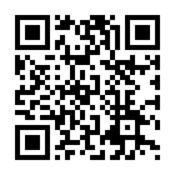 https://youtu.be/DOTS0WnzwUgВажно все время анализировать успешность взаимодействия и вовремя выявлять проблемы и находить способы их решения, чтобы работа была эффективной и охват аудитории максимально широкий. И главное решить две основные проблемы для себя:Не все дети захотят заниматься, и не все родители захотят тратить на это время. Этот вопрос нужно решать индивидуально, подбирать фишки, интересные для конкретного ребенка, продумывать как заинтересовать конкретного родителя.На создание эффективного учебного материала будет уходить немало времени. Но педагог - человек творческой профессии, всегда готовый подстраиваться под изменяющуюся действительность и учиться использовать новые цифровые технологии, поэтому для нас нет преград в достижении качества дошкольного образования.